РЕШЕНИЕЗаслушав ежегодное послание Главы Петропавловск-Камчатского городского округа об инвестиционном климате в муниципальном образовании, в соответствии с Решением Городской Думы Петропавловск-Камчатского городского округа от 24.04.2014 № 209-нд «О порядке регулирования отношений в сфере осуществления инвестиционной деятельности в форме капитальных вложений на территории Петропавловск-Камчатского городского округа», Городская Дума Петропавловск-Камчатского городского округаРЕШИЛА:1. Ежегодное послание Главы Петропавловск-Камчатского городского округа об инвестиционном климате в муниципальном образовании принять к сведению согласно приложению к настоящему решению.2. Направить настоящее решение в газету «Град Петра и Павла» для       опубликования.3. Опубликовать настоящее решение на официальном сайте Городской Думы Петропавловск-Камчатского городского округа в информационно-телекоммуникационной сети «Интернет».4. Направить настоящее решение в администрацию Петропавловск-Камчатского городского округа для размещения на официальном сайте администрации Петропавловск-Камчатского городского округа в информационно-телекоммуникационной сети «Интернет».Приложениек решению Городской Думы Петропавловск-Камчатского городского округа от 24.12.2014 № 638-рЕжегодное послание Главы Петропавловск-Камчатского городского округа об инвестиционном климате в муниципальном образованииУважаемые коллеги!Достойный уровень жизни населения, а также социальное и экономическое развитие города в первую очередь зависят от состояния и перспектив развития экономики.В настоящее время одной из наиболее часто обсуждаемых на федеральном и региональном уровнях темой экономического развития муниципальных образований является тема привлечения инвестиций. Мы понимаем, что когда речь заходит об увеличение объемов инвестиций в экономику какого-либо региона, речь идет о привлечении инвесторов на территорию конкретных муниципальных образований. В ежегодном послании Губернатора Камчатского края Владимира Илюхина об инвестиционном климате и инвестиционной политике задан вектор развития инвестиционной деятельности муниципальных образований Камчатского края, которое должно обеспечить выход на новый качественный уровень, готовность муниципальных образований к привлечению инвесторов.Отдавая себе отчет в значимости для развития экономики Петропавловск-Камчатского городского округа обозначенных Губернатором Камчатского края вопросов по созданию благоприятного инвестиционного климата и необходимой для привлечения инвестиций инфраструктуры, я впервые обращаюсь к представительному и исполнительно-распорядительному органам Петропавловск-Камчатского городского округа, инвесторам, представителям предпринимательского сообщества, населению, проживающему на территории нашего муниципального образования, с инвестиционным посланием.Привлечение российских и иностранных инвестиций для Петропавловск-Камчатского городского округа – это не только создание новых и развитие действующих предприятий, реализация бизнес-проектов в производственной сфере и сфере услуг, это еще:- возможность модернизации существующей и создание новой транспортной и инженерной инфраструктуры, обеспечивающей не только инвестиционные площадки, но и население городского округа необходимыми энергетическими ресурсами и комфортными условиями транспортного сообщения;- создание условий для развития ранее неосвоенных территорий в комплексе, а не только под жилую застройку;- внедрение инновационных, или ранее не используемых на территории городского округа, новых технологий;- создание новых, в том числе высокопроизводительных, рабочих мест;- производство новых видов продукции, товаров и услуг для реализации на региональном и внутригородском рынках;- развитее межрегиональных и международных связей городского округа;- увеличение доходной части и снижение расходов бюджета Петропавловск-Камчатского городского округа на создание и содержание инженерной, коммунальной и транспортной инфраструктуры, и расходов на обеспечение населения необходимыми товарами и услугами, для более эффективного обеспечения реализации приоритетных направлений развития социальной сферы городского округа.Поэтому создание комфортных условий для предпринимательской и инвестиционной деятельности на территории Петропавловск-Камчатского городского округа является одной из наиболее актуальных в ближайшей перспективе стратегических задач деятельности органов местного самоуправления по развитию его экономики.По данным территориального органа государственной статистики по Камчатскому краю на городской округ приходится большая часть инвестиций, привлекаемых в экономику региона - в 2013 году она составила 73 % от общего регионального объема инвестиций.Объем инвестиций в основной капитал городского округа за счет всех источников финансирования с 2010 по 2013 годы варьировался в достаточно небольшом диапазоне. По сравнению с объемом 2010 года в 2013 году объем инвестиций уменьшился на 11,6 % - с 26,9 до 23,8 миллионов рублей. В период 2010-2013 годов наибольший объем инвестиций, привлеченный в основной капитал городского округа, зарегистрирован в 2011 году (28,9 миллионов рублей), что в значительной мере обеспечено беспрецедентными мерами федеральной поддержки, предоставленной городскому округу на сейсмоусиление и благоустройство объектов жилищной сферы и нежилого назначения.Ожидается, что в 2014 году прирост объема инвестиций в основной капитал за счёт всех источников финансирования составит менее 5 %. Основными сферами инвестиционной активности на территории городского округа остаются: сфера транспорта и связи; операции с недвижимым имуществом, аренда и предоставление услуг; рыболовство, рыбоводство, добыча полезных ископаемых (в основном за счет регистрации в городском округе основных офисов или филиалов горно-добывающих организаций, ведущих разработку месторождений на территории Камчатского края). За период 2008-2013 годов на городской округ пришлось 147,0 миллионов долларов США инвестиций, поступивших от иностранных инвесторов, что составило 44,7 % всех иностранных инвестиций в экономику Камчатского края. Однако при рассмотрении каждого года в отдельности сумма иностранных инвестиций распределена достаточно неравномерно и имеет тенденцию к спаду. Так, в 2008 году объем инвестиций, поступивших от иностранных инвесторов, составил 105,8 миллионов долларов США, в 2013 году всего 224 тысячи долларов США.Ожидается, что за 2014 году прирост объема инвестиций в основной капитал за счёт всех источников финансирования составит менее 5 %. Данная ситуация усугубляется неблагоприятными тенденциями в сфере малого и среднего предпринимательства, которая обеспечивает трудовую занятость до 21 % от общей численности работников всех предприятий и организаций городского округа. По состоянию на 01.01.2014 года количество хозяйствующих субъектов малого и среднего предпринимательства снизилось с 3700 до 3 553 единиц, за счет уменьшения количества малых и микропредприятий, численность индивидуальных предпринимателей сократилась на 7,5 % к показателю предшествующего года. Учитывая такую динамику, становится важным и основополагающим фактором для организации дальнейшей деятельности органов местного самоуправления Петропавловск-Камчатского городского округа политика Правительства Камчатского края по реализации новой управленческой стратегии развития региональной экономики, поддержке бизнеса и улучшению инвестиционного климата.С 2013 года Правительство Камчатского края активно внедряет Стандарт деятельности органов исполнительной власти субъекта Российской Федерации по обеспечению благоприятного инвестиционного климата. По оценке АНО «Агентства стратегических инициатив» по продвижению новых проектов (АСИ) в результате внедрения Инвестиционного стандарта Камчатский край занял 4-ое место из 9 субъектов Дальнего Востока. Но, несмотря на то, что инвестиционный климат сегодня должен формироваться в первую очередь в муниципальных образованиях, Петропавловск-Камчатский городской округ в текущем году только начинает скоординированную и системную работу в данном направлении.В апреле текущего года Городской Думой Петропавловск-Камчатского городского округа нормативно сформулированы и определены основные принципы, цели, формы и методы регулирования инвестиционной деятельности, осуществляемой органами местного самоуправления городского округа в форме капитальных вложений.Городской Думой Петропавловск-Камчатского городского округа принято решение о присоединении городского округа к Инвестиционной декларации Камчатского края, определен порядок оценки регулирующего воздействия муниципальных правовых актов в целях исключения ограничений для осуществления предпринимательской и инвестиционной деятельности на территории городского округа.В настоящее время администрацией Петропавловск-Камчатского городского округа проводится работа по следующим направлениям:- осуществляется разработка программы комплексного социально-экономического развития Петропавловск-Камчатского городского округа, в том числе, определяющая основы и направления реализации инвестиционной политики городского округа;- разработан и утвержден план мероприятий «дорожная карта» по определению механизма формирования благоприятного инвестиционного климата и развития межрегиональных отношений и международных связей Петропавловск-Камчатского городского округа в приоритетных отраслях экономики, предлагающий внедрение в городском округе 13 из 14 требований Стандарта деятельности органов местного самоуправления по обеспечению благоприятного инвестиционного климата в муниципальном образовании, разработанного АСИ, а также мероприятия по реализации «дорожных карт» национальной предпринимательской инициативы «Улучшение инвестиционного климата в Российской Федерации», утвержденных на федеральном уровне;- определен порядок сопровождения инвестиционных проектов в администрации городского округа и присвоения инвестиционному проекту статуса приоритетного инвестиционного проекта Петропавловск-Камчатского городского округа в целях снижения и преодоления административных барьеров в процессе их реализации и предоставления мер поддержки инвестиционной деятельности.Хочу отметить, что впервые в нашем городе создан и начал работу Инвестиционный совет при администрации Петропавловск-Камчатского городского округа – общественный консультативно-совещательный орган, работа которого направлена на координацию деятельности органов администрации городского округа по созданию благоприятного инвестиционного климата с учетом интересов предпринимательского сообщества и при активном участии его представителей, инвесторов и иных организаций, заинтересованных в развитии экономики городского округа.По инициативе отраслевых групп Инвестиционного совета Камчатского края начата работа по сокращению административных процедур в сфере строительства и повышения доступности энергетической инфраструктуры. Так, в 2014 году с 60 до 39 календарных дней сокращены сроки по выдаче «порубочного билета», с 30 до 20 календарных дней сократилась процедура присвоения адреса объекту капитального строительства, разработаны проекты нормативных правовых актов по дальнейшему сокращению сроков на выдачу «порубочного билета», срока подготовки и выдачи ордера на производство земляных работ, сроков выдачи градостроительного плана.В своем ежегодном Инвестиционном послании Губернатор Камчатского края акцентировал внимание на необходимости дальнейшей деятельности в данном направлении и на неудовлетворительные результаты городского округа по взаимодействию с субъектами малого и среднего предпринимательства.Поэтому считаю обязательным не только продолжать работу по сокращению административных барьеров со стороны органов местного самоуправления городского округа, но и усилить ее, сократив в ближайшем будущем все осуществляемые городским округом процедуры в сфере строительства, по возможности, не менее чем на 65 дней.Особое внимание предлагаю администрации городского округа обратить на необходимость ведения конструктивного диалога с бизнесом, особенно по наиболее проблемным вопросам, связанным с изменением ранее принятых органами администрации городского округа решений в отношении субъектов малого и среднего предпринимательства, в том числе, осуществляющих деятельность в сфере торговли.Органам администрации Петропавловск-Камчатского городского округа необходимо при изменении действующего порядка предоставления земельных участков, находящихся в муниципальной собственности, а также в процессе подготовки к реализации изменений, внесенных в Земельный кодекс Российской Федерации Федеральным законом от 21.06.2014 № 171-ФЗ, по регулированию вопросов возникновения, прекращения и осуществления прав на земельные участки, руководствоваться, в том числе, интересами бизнес-сообщества, направленными на развитие предпринимательской и инвестиционной деятельности на территории городского округа.Предлагаю органам местного самоуправления при разработке административных регламентов по осуществлению муниципальных услуг и функций в сфере строительства и земельных отношений, а также при формировании нормативной правовой базы для определения и реализации инвестиционной политики, обеспечить общественное обсуждение принимаемых документов для учета законных интересов предпринимательского сообщества, обеспечения гарантий и условий дальнейшего развития предпринимательской и инвестиционной деятельности на территории городского округа.Решение земельных и имущественных вопросов, касающихся создания благоприятного инвестиционного климата и повышения инвестиционной активности на территории города, должно быть неразрывно связано с планированием и определением перспектив развития застроенных и неосвоенных территорий города, корректировкой документов территориального планирования, учитывающей направления его дальнейшего эффективного социально-экономического развития.Определение перспективных для развития в отдельных районах города инвестиционных проектов, в первую очередь, должно способствовать развитию инженерной, коммунальной и транспортной инфраструктуры городского округа.Органами администрации городского округа уже ведется работа по разработке и актуализации плана застройки новых территорий, схем водоснабжения, водоотведения и теплоснабжения, программы модернизации объектов коммунальной инфраструктуры, программы комплексного развития транспортной системы Петропавловск-Камчатского городского округа на период до 2020 года. Результаты данной работы будут учтены в генеральном плане Петропавловск-Камчатского городского округа, что позволит поступательно, на перспективу, и для удовлетворения существующих потребностей, создавать и развивать транспортную, инженерную, энергетическую, в том числе и базовую инфраструктуру для отдельных инвестиционных площадок, индустриальных и агропромышленных парков, конкретных инвестиционных и приоритетных инвестиционных проектов Камчатского края и городского округа. Тем более, что Правительством Камчатского края предусмотрены механизмы получения поддержки для осуществления подобных инфраструктурных проектов.Уже на период 2015-2017 годов в бюджете городского округа планируется предусмотреть не менее 2,3 миллиарда рублей, в том числе 1,7 миллиарда рублей за счет софинансирования из краевого бюджета и 600 миллионов рублей из бюджета города, на мероприятия по реконструкции, модернизации существующей и созданию новой транспортной, инженерной и энергетической инфраструктуры на территории городского округа.Благотворное влияние на развитие города может оказать и продвигаемый Правительством Камчатского края проект по созданию территории опережающего социально-экономического развития смешанного типа со строительством в городе морского международного порта с крупными производственными и логистическими площадками, а также с развитием Паратунской курортной зоны. Необходимо правильно оценить все возможные перспективы развития территории города при реализации проекта, и, при поддержке бизнес-сообщества, грамотно их использовать для достижения совместного наибольшего социально-экономического эффекта от исполнения указанного проекта.В целях продвижения инвестиционных возможностей и проектов городского округа, обеспечения режима «одного окна», для инвесторов при взаимодействии с органами администрации городского округа, участия в создании проектных команд по поддержке и реализации конкретных инвестиционных проектов, обеспечения доступа к мерам финансовой поддержки инвестиционных проектов, представления интересов городского округа в проектах государственно-частного партнерства, в рамках Инвестиционного форума «Дальний Восток – 2014», проходившего в сентябре текущего года, администрацией городского округа заключено соглашение с одним из институтов развития Камчатского края – Корпорацией развития Камчатского края.В процессе сотрудничества уже ведется работа по созданию государственного промышленного парка на территории городского округа, рассматриваются возможности реализации в городском округе проектов в сфере развития птицеводства и туристкой инфраструктуры (строительство гостиничного комплекса «Парус»), в том числе с привлечением иностранных инвестиций, определяются новые инвестиционные площадки и зоны перспективного развития территории городского округа для последующего предложения потенциальным инвесторам.Совместно с Центром инновационного развития Камчатского края ведется активная работа по определению возможности и условий создания на территории городского округа мусороперерабатывающего завода с использованием новых технических возможностей утилизации различных видов отходов.Участие городского округа в международной выставке Российско-Китайское ЭКСПО показало, что и в сфере развития международных связей с китайскими партнерами у Петропавловск-Камчатского городского округа есть свои перспективы. Надеемся, что подписанный с городом Далянь протокол об установлении дружественных связей послужит толчком к дальнейшему развитию партнерских отношений между сторонами.Необходимо отметить, что активное участие в развитии международных связей Петропавловск-Камчатского городского округа принимает Торгово-промышленная палата Камчатского края, которая проявляет все большую заинтересованность в расширении дальнейшего сотрудничества с администрацией городского округа в данном направлении. Надеюсь, что предлагаемые Торгово-промышленной палатой Камчатского края механизмы взаимодействия с иностранными инвесторами и партнерами найдут свою практическую реализацию в инвестиционной, межрегиональной и международной деятельности города.Основные нормативные правовые акты Камчатского края, касающиеся развития инвестиционной деятельности, в том числе в части обеспечения финансовой и организационной поддержки конкретных инвестиционных проектов, участия в проектах государственно-частного партнерства, уже приняты.Петропавловск-Камчатскому городскому округу необходимо активно участвовать в дальнейшем усовершенствовании региональной нормативно-правовой базы и в наиболее короткие сроки разработать все муниципальные правовые акты, необходимые для привлечения инвестиций в экономику городского округа. Особое внимание должно быть уделено формам государственно-частного партнерства, которые получили свою практическую реализацию в муниципальных образованиях других российских регионов, и могут быть использованы администрацией городского округа при взаимодействии с инвесторами. В завершении послания я хотел бы еще раз отметить: Петропавловск-Камчатский городской округ только начал свою деятельность по формированию благоприятного инвестиционного климата и непосредственной работе с потенциальными инвесторами в целях привлечения инвестиций в экономику городского округа. В своей работе мы должны максимально учесть имеющийся в Российской Федерации муниципальный и региональный опыт ведения подобной деятельности, особенно конкретные предложения бизнеса и потенциальных инвесторов, заинтересованных в осуществлении своей деятельности в городском округе. Обеспечить максимальную открытость процессов и процедур, необходимых для развития инвестиционного потенциала города. Продолжать плотное взаимодействие с Правительством Камчатского края в целях достижения наибольшего эффекта от предпринимаемых действий. У органов местного самоуправления городского округа должно быть четкое понимание необходимости повышения эффективности своей работы в сфере создания условий для определения и развития инвестиционного потенциала Петропавловск-Камчатского городского округа, а у бизнеса желание и реальная возможность вести результативный диалог с нами по реализации данного направления, с учетом прав и интересов предпринимательского сообщества. Тем более, что одним из приоритетов экономического развития Камчатского края, Губернатор Камчатского края в своем послании обозначил увеличение доли субъектов малого и среднего предпринимательства в валовом внутреннем продукте региона.Но основное, о чем мы должны помнить: любое сотрудничество власти и бизнеса должно идти на благо городского округа и в первую очередь населения, проживающего на его территории.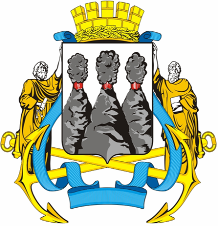 ГОРОДСКАЯ ДУМАПЕТРОПАВЛОВСК-КАМЧАТСКОГО ГОРОДСКОГО ОКРУГАот 24.12.2014  № 638-р24-я (внеочередная) сессияг.Петропавловск-КамчатскийО ежегодном послании Главы Петропавловск-Камчатского городского округа об инвестиционном климате в муниципальном образованииГлава Петропавловск-Камчатского городского округа, исполняющий полномочия председателя Городской Думы     К.Г. Слыщенко